ROMÂNIA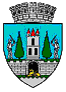 JUDEŢUL SATU MARECONSILIUL LOCAL AL MUNICIPIULUI SATU MAREHOTĂRÂREA Nr.165/30.05.2024privind constatarea vacantării unei poziții de membru în Consiliul de Administrație al TRANSURBAN S.A. Satu Mare	Consiliul Local al Municipiului Satu Mare,	Analizând proiectul de hotărâre înregistrat sub nr. 32139/23.05.2024, referatul de aprobare al Primarului Municipiului Satu Mare, în calitate de inițiator, înregistrat cu nr. 32141/23.05.2024, raportul de specialitate comun al Serviciului Administrarea Domeniului Public și Privat și a Serviciului Managementul Resurselor Umane înregistrat sub nr. 32142/23.05.2024, avizele comisiilor de specialitate ale Consiliului Local al Municipiului Satu Mare, Luând act de Certificatul de deces seria D.12. nr. 128720 eliberat de Primăria Comunei Botiz la data de 27.03.2024 pe numele defunctului Máté Ioan, În conformitate cu:prevederile art. 7 pct. 7.1 lit. e) ale Contractului de mandat nr. 1968/2/02.08.2021 încheiat de domnul Máté Ioan cu societatea Transurban Satu Mare S.A., prevederile art.111 alin. (2) lit. b) din Legea nr. 31/1990 privind societățile, republicată, cu modificările şi completările ulterioare,prevederile O.U.G. nr. 109/2011 privind guvernanța corporativă a întreprinderilor publice, cu modificările şi completările ulterioare,prevederile art. 17 alin. (1) art. 19 lit. b) din Actul Constitutiv al societății aprobat prin Anexa la Hotărârea Consiliului Local Satu Mare nr. 123/25.05.2017 cu modificările aduse prin Hotărârea Consiliului Local Satu Mare nr. 190/22.07.2021, prevederile Dispoziției Primarului Municipiului Satu Mare nr. 328/28.04.2021 privind delegarea domnului Masculic Csaba în calitate de reprezentant al Municipiului Satu Mare în Adunarea Generală a Acționarilor la TRANSURBAN S.A. Satu Mare,În conformitate cu prevederile Legii nr. 24/2000 privind normele de tehnică legislativă pentru elaborarea actelor normative, republicată, cu modificările şi completările ulterioare,În conformitate cu prevederile art. 129 alin. (1) alin. (2) lit. a) lit. d) coroborate cu alin. (3) lit. d) alin. (7) lit. n) din O.U.G. nr. 57/2019 privind Codul administrativ, cu modificările și completările ulterioare,  În temeiul prevederilor art. 139 alin. (3) lit. h) şi art. 196 alin. (1) lit. a) din OUG nr. 57/2019 privind Codul administrativ, cu modificările și completările ulterioare,  Adoptă prezenta,H O T Ă R Â R E:Art. 1. Municipiul Satu Mare, în calitate de acționar majoritar, ia act de vacantarea unei poziții de membru în Consiliul de administrație al societății TRANSURBAN S.A Satu Mare și constată încetarea mandatului încredințat prin Contractul de mandat nr. 1968/2/02.08.2021 domnului Máté Ioan, înainte de termen, prin deces.Art. 2. Se acordă mandat domnului Masculic Csaba reprezentantul Municipiului Satu Mare în Adunarea Generală a Acționarilor a TRANSURBAN   S.A. Satu Mare, de a vota ”pentru” în sensul celor aprobate prin prezenta hotărâre.Art. 3. Cu ducerea la îndeplinire a prezentei hotărâri se încredințează Consiliul de Administrație al TRANSURBAN S.A. Satu Mare și domnul Masculic Csaba. Art. 4. Prezenta hotărâre se comunică, prin intermediul Secretarului General al Municipiului Satu Mare, în termenul prevăzut de lege, Primarului Municipiului Satu Mare, Instituției Prefectului-Județul Satu Mare, Serviciului Managementului Resurselor Umane din cadrul Primăriei Municipiului Satu Mare, societății TRANSURBAN S.A. Satu Mare și domnului Masculic Csaba.Președinte de ședință,                                                Contrasemnează              Cernea Victor Ioan                                                Secretar general,                                                                                     Mihaela Maria RacolțaPrezenta hotărâre a fost adoptată în ședința ordinară cu respectarea prevederilor art. 139 alin. (3) lit. h) din O.U.G. nr. 57/2019 privind Codul administrativ, cu modificările și completările ulterioare;Redactat în 3 exemplare originaleTotal consilieri în funcţie23Nr. total al consilierilor prezenţi21Nr. total al consilierilor absenţi2Voturi pentru21Voturi împotrivă0Abţineri0